Thank you for your support!a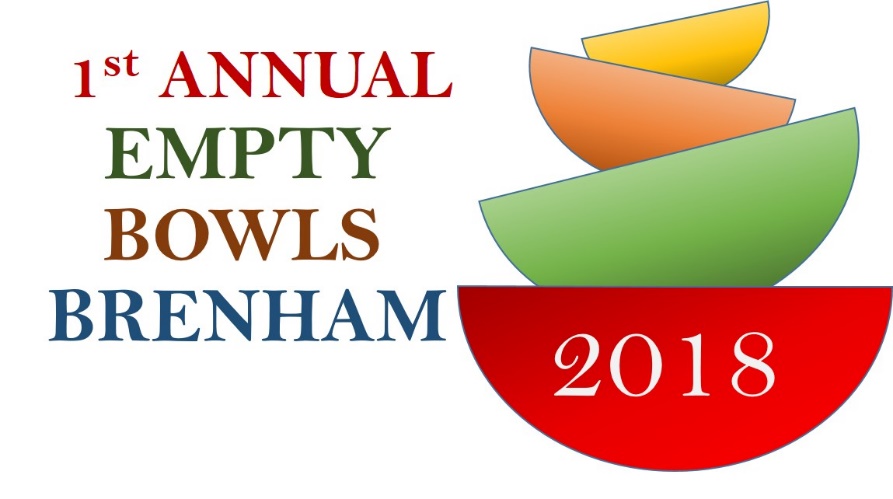 Business NameaBusiness NameaBusiness NameAddressAddressAddressCity/State/ZipCity/State/ZipCity/State/ZipHome PhoneHome PhoneHome PhoneCell PhoneEmailEmailEmailWebsiteWebsiteWebsiteContact NameContact NameContact NameContact EmailContact EmailContact EmailName/Type of SoupName/Type of SoupName/Type of SoupSoup Qty (in gallons)Soup Qty (in gallons)Soup Qty (in gallons)Please check all that apply:   Vegan      Vegetarian     Gluten FreePlease check all that apply:   Vegan      Vegetarian     Gluten FreePlease check all that apply:   Vegan      Vegetarian     Gluten FreePlease check all that apply:   Vegan      Vegetarian     Gluten FreePlease check all that apply:   Vegan      Vegetarian     Gluten FreePlease check all that apply:   Vegan      Vegetarian     Gluten FreePlease check all that apply:   Vegan      Vegetarian     Gluten FreePlease check all that apply:   Vegan      Vegetarian     Gluten FreePlease check all that apply:   Vegan      Vegetarian     Gluten FreePlease check all that apply:   Vegan      Vegetarian     Gluten FreeFor food allergy precautions, please indicate if your soup contains the following:For food allergy precautions, please indicate if your soup contains the following:For food allergy precautions, please indicate if your soup contains the following:For food allergy precautions, please indicate if your soup contains the following:For food allergy precautions, please indicate if your soup contains the following:For food allergy precautions, please indicate if your soup contains the following:For food allergy precautions, please indicate if your soup contains the following:For food allergy precautions, please indicate if your soup contains the following:For food allergy precautions, please indicate if your soup contains the following:For food allergy precautions, please indicate if your soup contains the following: Gluten      Peanuts     Milk    Shellfish      Soy       Eggs      Wheat      Tree Nuts  Gluten      Peanuts     Milk    Shellfish      Soy       Eggs      Wheat      Tree Nuts  Gluten      Peanuts     Milk    Shellfish      Soy       Eggs      Wheat      Tree Nuts  Gluten      Peanuts     Milk    Shellfish      Soy       Eggs      Wheat      Tree Nuts  Gluten      Peanuts     Milk    Shellfish      Soy       Eggs      Wheat      Tree Nuts  Gluten      Peanuts     Milk    Shellfish      Soy       Eggs      Wheat      Tree Nuts  Gluten      Peanuts     Milk    Shellfish      Soy       Eggs      Wheat      Tree Nuts  Gluten      Peanuts     Milk    Shellfish      Soy       Eggs      Wheat      Tree Nuts  Gluten      Peanuts     Milk    Shellfish      Soy       Eggs      Wheat      Tree Nuts  Gluten      Peanuts     Milk    Shellfish      Soy       Eggs      Wheat      Tree Nuts For logistics planning purposes, please specify which one of the following options apply to you:For logistics planning purposes, please specify which one of the following options apply to you:For logistics planning purposes, please specify which one of the following options apply to you:For logistics planning purposes, please specify which one of the following options apply to you:For logistics planning purposes, please specify which one of the following options apply to you:For logistics planning purposes, please specify which one of the following options apply to you:For logistics planning purposes, please specify which one of the following options apply to you:For logistics planning purposes, please specify which one of the following options apply to you:For logistics planning purposes, please specify which one of the following options apply to you:For logistics planning purposes, please specify which one of the following options apply to you:We WILL bring the soup to the event, set up our soup and display, stay and serve our soupWe WILL bring the soup to the event, set up our soup and display, stay and serve our soupWe WILL bring the soup to the event, set up our soup and display, stay and serve our soupWe WILL bring the soup to the event, set up our soup and display, stay and serve our soupWe WILL bring the soup to the event, set up our soup and display, stay and serve our soupWe WILL bring the soup to the event, set up our soup and display, stay and serve our soupWe WILL bring the soup to the event, set up our soup and display, stay and serve our soupWe WILL bring the soup to the event, set up our soup and display, stay and serve our soupWe WILL bring the soup to the event, set up our soup and display, stay and serve our soupNumber of staff attendingNumber of staff attendingNumber of staff attendingNumber of staff attendingWe WILL deliver the soup to the event, but we can’t stay.  We’ll need someone else to serve our soup. We WILL deliver the soup to the event, but we can’t stay.  We’ll need someone else to serve our soup. We WILL deliver the soup to the event, but we can’t stay.  We’ll need someone else to serve our soup. We WILL deliver the soup to the event, but we can’t stay.  We’ll need someone else to serve our soup. We WILL deliver the soup to the event, but we can’t stay.  We’ll need someone else to serve our soup. We WILL deliver the soup to the event, but we can’t stay.  We’ll need someone else to serve our soup. We WILL deliver the soup to the event, but we can’t stay.  We’ll need someone else to serve our soup. We WILL deliver the soup to the event, but we can’t stay.  We’ll need someone else to serve our soup. We WILL deliver the soup to the event, but we can’t stay.  We’ll need someone else to serve our soup. Please note: All soup must be delivered to the event location between 10:00-10:30 a.m. on Friday, November 2 2018Please note: All soup must be delivered to the event location between 10:00-10:30 a.m. on Friday, November 2 2018Please note: All soup must be delivered to the event location between 10:00-10:30 a.m. on Friday, November 2 2018Please note: All soup must be delivered to the event location between 10:00-10:30 a.m. on Friday, November 2 2018Please note: All soup must be delivered to the event location between 10:00-10:30 a.m. on Friday, November 2 2018Please note: All soup must be delivered to the event location between 10:00-10:30 a.m. on Friday, November 2 2018Please note: All soup must be delivered to the event location between 10:00-10:30 a.m. on Friday, November 2 2018Please note: All soup must be delivered to the event location between 10:00-10:30 a.m. on Friday, November 2 2018Please note: All soup must be delivered to the event location between 10:00-10:30 a.m. on Friday, November 2 2018We WILL NOT deliver or serve.  We will need our soup picked up. We WILL NOT deliver or serve.  We will need our soup picked up. We WILL NOT deliver or serve.  We will need our soup picked up. We WILL NOT deliver or serve.  We will need our soup picked up. We WILL NOT deliver or serve.  We will need our soup picked up. We WILL NOT deliver or serve.  We will need our soup picked up. We WILL NOT deliver or serve.  We will need our soup picked up. We WILL NOT deliver or serve.  We will need our soup picked up. We WILL NOT deliver or serve.  We will need our soup picked up. Please note: soup should be ready for pick up on Friday, November 2 before 9 AM. Please indicate the name of a contact to assist on the day of soup pick-upPlease note: soup should be ready for pick up on Friday, November 2 before 9 AM. Please indicate the name of a contact to assist on the day of soup pick-upPlease note: soup should be ready for pick up on Friday, November 2 before 9 AM. Please indicate the name of a contact to assist on the day of soup pick-upPlease note: soup should be ready for pick up on Friday, November 2 before 9 AM. Please indicate the name of a contact to assist on the day of soup pick-upPlease note: soup should be ready for pick up on Friday, November 2 before 9 AM. Please indicate the name of a contact to assist on the day of soup pick-upPlease note: soup should be ready for pick up on Friday, November 2 before 9 AM. Please indicate the name of a contact to assist on the day of soup pick-upPlease note: soup should be ready for pick up on Friday, November 2 before 9 AM. Please indicate the name of a contact to assist on the day of soup pick-upPlease note: soup should be ready for pick up on Friday, November 2 before 9 AM. Please indicate the name of a contact to assist on the day of soup pick-upPlease note: soup should be ready for pick up on Friday, November 2 before 9 AM. Please indicate the name of a contact to assist on the day of soup pick-upContact NameContact NameBusiness PhoneBusiness PhoneBusiness PhoneCell Phone